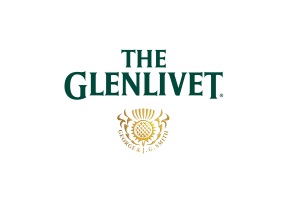 The Glenlivet Chapter, new taste from The Glenlivet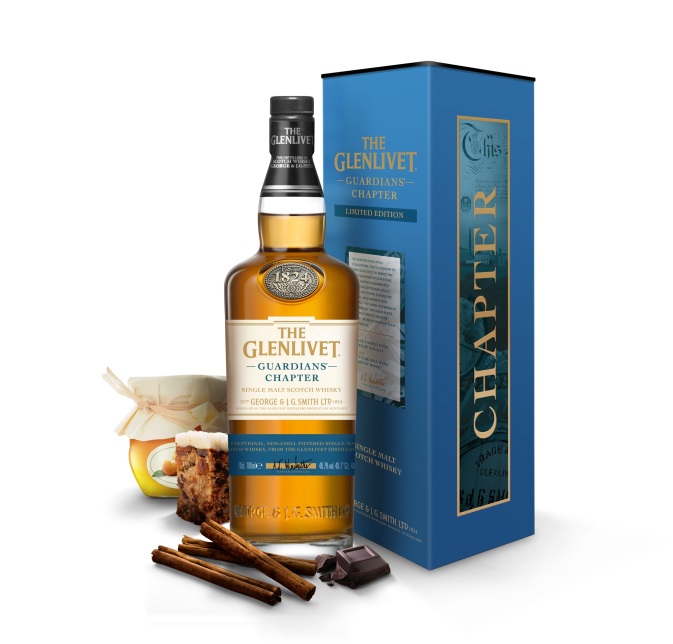 Tusenvis stemte på tvers av 37 land, for å være med å velge en ny Limited Edition fra The Glenlivet . Kunngjørelsen av The glenlivet sin nye whisky er følgen av en global kampanje ved The Glenlivet , whisky fans rundt om i verden fikk muligheten til å velge den neste The Glenlivet smaken for første gang noensinne . Vinneren vil bli kalt " The Guardians ' Chapter" i anerkjennelse av fan klubben til The Glenlivet - The Guardians of The Glenlivet .  Den nye whiskyen - som er ikke- kulden filtrert, 48,7 % ABV og beskrives som en rik single malt - vil bli tappet i begrensede mengder og distribuert rundt om i verden fra mars 2014. Vinner ' Exotic ' single malt ble fremstilt ved hjelp av en blanding av tønner inkludert Hogsheads og amerikanske eikefat og  en andel av whisky fra spanske ex - sherry fat for å gi en rik , eksotisk vri. Rik og overbærende på nesen , den gir aromaer av fuktige og søte , kandiserte epler balansert med et snev av appelsinsyltetøy . Smaken kombinerer saftige rosiner med en undertone av mørk sjokolade appelsin skall, godt balansert med en varme av krydder, og en lang og litt tørr finish.Kampanjen startet i september 2013, Master Destiller Alan Winchester avsløre de tre smakene han hadde håndplukket for fans å velge mellom. Fans av The Glenlivet ble invitert til å smake over hele verden og stemme på sin favoritt.Videoer og funn fra hendelsene , sammen med den prosentvise fordelingen av de endelige resultatene , kan bli funnet på merkets hjemmeside , www.theglenlivet.com - Slutter - Tasting NotesThe Glenlivet Guardians’ Chapter ‘Exotic’ – 48.7% ABV – Non Chill-FilteredNese: Rik og med hint av fuktig fruktkake og søtt kandisert eple, balansert med et snev av appelsinmarmelade.Smak: Fyldig, saftige rosiner med en undertone av mørk appelsinsjokolade. Godt balansert med varmen av krydder trenger igjennom.Avslutning: Lang og litt tørr finish. For mer informasjon: Stine Frey Thorud, Pernod Ricard Norway ASStine.thorud@pernod-ricard.com eller +47 41652240. Pernod Ricard Norway er en av Norges ledende vin- og brennevinsimportører og er datterselskap av franske Pernod Ricard, en av verdens største aktører på vin og brennevin. Pernod Ricard har en sterk portefølje av kjente internasjonale premium merkevarer og opererer i over 70 land i verden.Pernod Ricard Norway har kjente merkenavn som blant annet ABSOLUT, Havana Club, Jameson, Jacob’s Creek, Ballantine’s, Chivas Regal, Beefeater og Martell i sin portefølje.